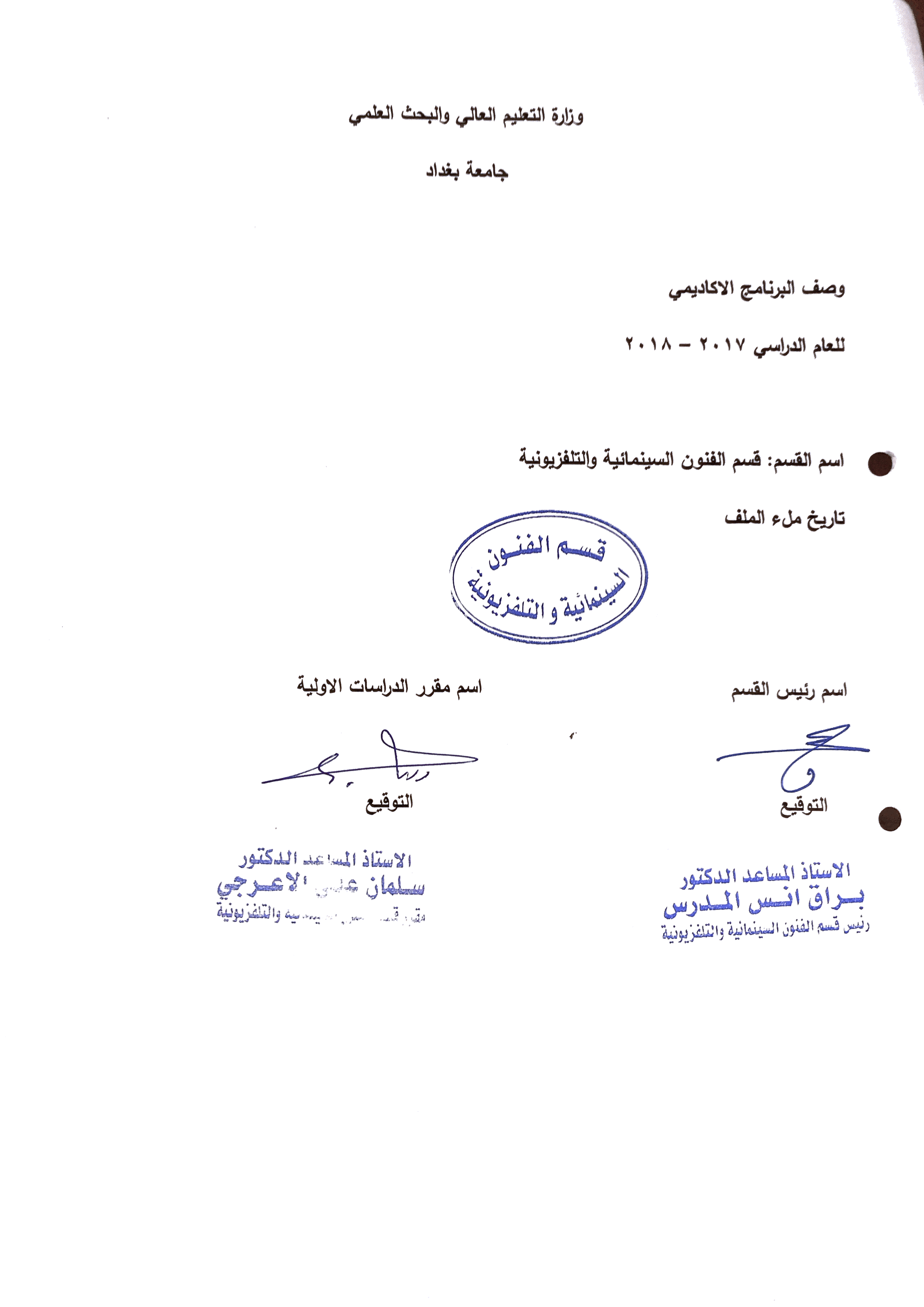 وصف تصميم المنطق الرقميوصف المقررالمؤسسة التعليميةكلية الفنون الجميلةالقسم الجامعي / المركزقسم الفنون السينمائية و التلفزيونيةاسم / رمز المقررالتذوق الموسيقياشكال الحضور المتاحةطلبة الدراسات الصباحية و المسائية / قسم الفنون السينمائية و التلفزيونيةالفصل / السنةفرع الإخراج – فرع السيناريو – فرع المونتاج – فرع التصويرعدد الساعات الدراسية (الكلي)90 ساعةتاريخ اعداد هذا الوصفاهداف المقررتعليم الطلبة الثقافة الموسيقية للتذوق السينمائي و تنمية بنية الخيال في صناعة الفلم السينمائي و كذلك التعرف على أنواع الموسيقى و طرائق توظيفها درامياً و جمالياً في البرامج و الأفلام و سيناريوهات الصوت و المؤثرات الموسيقية المتطورة ( الموسيقى الالكترونية ) و اشتغالها في بنية الصورة الدرامية .الاهداف المعرفية أ 1: تعليم و توجيه الطلبة نحو تذوق الثقافة الموسيقية و كيفية توظيفها و اشتغالها على بنية الصورة الدرامية مع توظيف عناصر اللغة السينمائية . الاهداف المهارتية الخاصة بالمقررب 1 – شرح نظري و تطبيقي لكل موضوع اسبوعياً داخل القاعة الدراسية و عمل التطبيقات العملية للمادة النظرية في الاستوديوهات و مختبرات الصوت و المونتاج .طرائق التعليم والتعلمطرائق التقييمامتحان نظري: بواقع امتحانين في كل فصل .امتحان عملي: يخضع الطالب لامتحان عملي في اختبار و تنفيذ الموسيقى و المؤثرات الصوتية لمجموعة مشاهد مصورة .ج – الاهداف الوجدانية والقيميةج 1- يهدف المقرر الى تنمية المواهب الذاتية و المهارتية للطلبة و توجيه ادراكهم بشكل اكاديمي علمي يخدم صالح المجتمع و توسيع مدراكهم و التعبير عنها بسلوك حضاري انساني منظم .طرائق التعليم والتعلمطرائق التقييمد- المهارات العامة والتأهيلية المنقولة (المهارات الاخرى المتعلقة بقابلية التوظيف والتطور الشخصي)د1- واجبات عملية في كتابة سيناريوهات قصيرة و بسيطة لخط الصوت و المؤثرات و الموسيقى في الصورة الدرامية .الاسبوعالساعاتمخرجات التعلم المطلوبةاسم الوحدة / المساق او الموضوعطريقة التعليمطريقة التقييم3المفهوم العام للتذوق الموسيقيمحاظرة نظريةتقديم أوراق شرح و أسئلة مباشرة3الخيال و الموسيقىمحاظرة نظريةتقديم أوراق شرح و أسئلة مباشرة3علاقة التذوق الموسيقي بالسينمامحاظرة نظريةتقديم أوراق شرح و أسئلة مباشرة3الظواهر الأولى لموسيقى الافلاممحاظرة نظريةتقديم أوراق شرح و أسئلة مباشرة3دخول الموسيقى في السينمامحاظرة نظريةتقديم أوراق شرح و أسئلة مباشرة3قواعد الارتباط بين الموسيقى و الصورة في الفلم الناطق ( المكان في الفلم الموسيقي )محاظرة نظريةتطبيقات عملية عن السيناريو التنفيذي3قواعد الارتباط بين الموسيقى و الصورة في الفلم الناطق ( الزمن في الفلم الموسيقي )محاظرة نظريةتطبيقات عملية عن السيناريو التنفيذي3علاقة الموسيقى بعناصر اللغة السينمائيةمحاظرة نظريةمشاهدة أفلام و كتابة تحليل3علاقة الموسيقى بعناصر اللغة السينمائيةمحاظرة نظريةمشاهدة أفلام و كتابة تحليل3الموسيقى و النص السينمائيمحاظرة نظريةتطبيقات عملية عن السيناريو التنفيذي3الموسيقى في مجالات الأفلام المختلفةمحاظرة نظريةتطبيقات عملية عن السيناريو التنفيذي3الموسيقى في مجالات الأفلام المختلفةمحاظرة نظريةتطبيقات عملية عن السيناريو التنفيذي3الميزات الخاصة لموسيقى الأفلام المختلفةمحاظرة نظريةتقديم أوراق شرح و أسئلة مباشرة3الميزات الخاصة لموةسيقى الأفلام المختلفةمحاظرة نظريةتقديم أوراق شرح و أسئلة مباشرة3الموسيقى الالكترونية و توظيفها الدراميمحاظرة نظريةمشاهدة أفلام و كتابة تحليل3توظيف السكون في الفلم الناطقمحاظرة نظريةتقديم أوراق شرح واسئلة مباشرة3وظيفة الموسيقى في كرمزمحاظرة نظريةتقديم أوراق شرح واسئلة مباشرة3دور الموسيقى في التعليق والحوارمحاظرة نظريةتقديم أوراق شرح واسئلة مباشرة3توظيف الخيال الموسيقي في الصورة الذهنيه محاظرة نظريةتقديم أوراق شرح واسئلة مباشرة3توظيف الخيال الموسيقي في الصورة الذهنيهمحاظرة نظريةمشاهدة أفلام وكتابة تحليل 3الفلم الموسيقيمحاظرة نظريةمشاهدة أفلام وكتابة تحليل 3المونتاج الصوتي للموسيقى(رقمي ، الكتروني)محاظرة نظريةمشاهدة أفلام وكتابة تحليل 3توظيف المؤثرات الصوتية مع الموسيقى في الأفلاممحاظرة نظريةتطبيقات عملية حول كتابة السيناريو التنفيذي للصوت والموسيقى3توظيف المؤثرات الصوتية مع الموسيقى في الأفلاممحاظرة نظريةتطبيقات عملية حول كتابة السيناريو التنفيذي للصوت والموسيقى3أنواع الموسيقى في الفلم السينمائي المعاصر محاظرة نظريةتطبيقات عملية حول كتابة السيناريو التنفيذي للصوت والموسيقىالكتب المقررة المطلوبةالمراجع الرئيسية (المصادر):موسيقى الأفلام ، اللغة السينمائية ، السينما والموسيقى والمسرح ، التذوق السينمائي ، فهم السينما.أ. الكتب والمراجع التي يوصي بها  : المجلات العلمية والفنية ، مجلة الاكاديمي ، المجلات السينمائية ، المجلات الخاصة بموسيقى الأفلام.ب. المراجع الالكترونية، مواقع الانترنيت:موقع كلية الفنون الجميلة ، موقع IMDb ، مواقع ويكيبيديا ،ـ الموسوعة الحرة ، الموسيقى التصويرية 